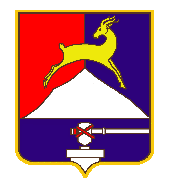 СОБРАНИЕ  ДЕПУТАТОВ                          УСТЬ-КАТАВСКОГО ГОРОДСКОГО ОКРУГАЧЕЛЯБИНСКОЙ ОБЛАСТИШестое заседаниеРЕШЕНИЕ От     26.04.2023	№ 38 			                                  г.Усть-Катав		О внесении изменений в решение Собрания
депутатов Усть-Катавского городского округа
от 27.05.2020 года  № 54 «Об утверждении Положения об аппарате Собрания депутатов  Усть-Катавского городского округа»В соответствии с Федеральным законом от 06.10.2003 года № 131-ФЗ «Об общих принципах организации местного самоуправления в Российской Федерации», Налоговым кодексом Российской Федерации, Уставом Усть-Катавского городского округа, Собрание депутатовРЕШАЕТ:         1.Внести в Положение об аппарате Собрания депутатов Усть-Катавского городского округа, утверждённое решением Собрания депутатов Усть-Катавского городского округа от 27.05.2020 № 54, следующие изменения:1.1. в пункте 8 раздела 1 слова «муниципальные должности» изменить на слова «должности муниципальной службы»;1.2. по всему тексту Положения слова «специалист 1 категории» изменить на слова «ведущий специалист» в соответствующем падеже.        2. Настоящее решение распространяется на правоотношения с 09.01.2023 года.          3. Настоящее решение разместить на официальном сайте администрации Усть-Катавского городского округа www.ukgo.su.       4.  Контроль исполнения настоящего решения возложить на председателя Собрания депутатов Усть-Катавского городского округа.Председатель Собрания депутатовУсть-Катавского городского округа	                                        С.Н. Пульдяев 